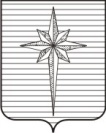 АДМИНИСТРАЦИЯ ЗАТО ЗВЁЗДНЫЙпостановление21.02.2017 											  № 216Об утверждении Порядка размещения информации о среднемесячной заработной плате руководителей, их заместителей и главных бухгалтеров муниципальных учреждений и муниципальных унитарных предприятий ЗАТО Звёздный в информационно-телекоммуникационной сети ИнтернетВ соответствии со статьёй 349.5 Трудового кодекса Российской Федерации администрация ЗАТО Звёздный постановляет:1. Утвердить прилагаемый Порядок размещения информации о среднемесячной заработной плате руководителей, их заместителей и главных бухгалтеров муниципальных учреждений и муниципальных унитарных предприятий ЗАТО Звёздный в информационно-телекоммуникационной сети Интернет (далее – Порядок).2. Опубликовать (обнародовать) настоящее постановление установленным порядком.3. Настоящее постановление вступает в силу после дня его опубликования.Глава администрации ЗАТО Звёздный 					А.М. ШвецовУТВЕРЖДЁНпостановлением администрации ЗАТО Звёздный от 21.02.2017 № 216ПОРЯДОКразмещения информации о среднемесячной заработной плате руководителей, их заместителей и главных бухгалтеров муниципальных учреждений и муниципальных унитарных предприятий ЗАТО Звёздный в информационно-телекоммуникационной сети Интернет1. Настоящий Порядок устанавливает условия размещения информации о рассчитываемой за календарный год среднемесячной заработной плате руководителей, их заместителей и главных бухгалтеров муниципальных учреждений и муниципальных унитарных предприятий ЗАТО Звёздный в информационно-телекоммуникационной сети Интернет (далее – Порядок, Информация) в соответствии с Трудовым кодексом Российской Федерации.2. Информация размещается в информационно-телекоммуникационной сети Интернет (далее – сеть Интернет) на официальном сайте органов местного самоуправления ЗАТО Звёздный и на официальных сайтах муниципальных организаций ЗАТО Звёздный.3. Информация размещается в сети Интернет не позднее первого квартала года, следующего за отчётным, в доступном режиме для всех пользователей сети Интернет.4. В составе Информации, подлежащей размещению, указывается полное наименования муниципального учреждения, предприятия, занимаемая должность, а также фамилия, имя и отчество лица, о среднемесячной заработной плате которого размещается Информация.5. В составе размещаемой Информации запрещается указывать данные, позволяющие определить место жительства, почтовый адрес, телефон и иные индивидуальные средства коммуникации лиц, указанных в пункте 1 настоящего Порядка, а также сведения, отнесённые к государственной тайне или сведениям конфиденциального характера.6. Информация представляется в общий отдел администрации ЗАТО Звёздный руководителями муниципальных учреждений и муниципальных унитарных предприятий ЗАТО Звёздный ежегодно в срок до 25 марта по форме согласно приложению к настоящему Порядку. 7. Размещение на официальном сайте органов местного самоуправления ЗАТО Звёздный сведений о рассчитываемой за календарный год среднемесячной заработной плате руководителей, их заместителей и главных бухгалтеров муниципальных учреждений и муниципальных унитарных предприятий ЗАТО Звёздный обеспечивается отделом по связям с общественностью и внутренней политике администрации ЗАТО Звёздный.Приложение к Порядку размещения информации о среднемесячной заработной плате руководителей, их заместителей и главных бухгалтеров муниципальных организации ЗАТО Звёздный в информационно-телекоммуникационной сети ИнтернетИНФОРМАЦИЯо среднемесячной заработной платеруководителей, их заместителей и главных бухгалтеров_________________________________________________________,(наименование муниципальной организации) за 20 ___ год№ ппФамилия, имя, отчествоДолжностьСреднемесячная  заработная плата, руб.